الشرح من الاخ دولار السعودية جزاه الله خير ووفقه في الدنيا والاخرهقد يأتي سؤال يضع لنا صور ومن ثم نحدد مسماها ؟ 

المسميات مثل المربع والمستطيل والمخروط والاسطوانه والمثلث والهرم ومتوازي المستطيلات 

وقد يأتي بصورة ويسأل عن الحجم او المساحه مثال :- 



تنبية لابد من التفريق بين وحدات القياس 
سم ، م ، سم2 (تربيع ) او مثلا م2 ، سم 3 ( مكعب )) او مثلا م3

لقياس مساحه المربع والمستطيل لابد من اضافه 2 ( تربيع ) على وحدة القياس 
مثال : مربع طول ضلعه 9 سم فماهي مساحته ؟ 
الحل 9 × 9 = 81 سم2 
اما قياس محيط المثلث او المربع او المستطيل لا نضيف 2 (تربيع ) على وحدة القياس 
مثال : مربع طول ضلعه 9 سم فماهو محيطه ؟
الحل 4 × 9 = 36 سم 
ولقياس حجم المكعب ومتوازي المستطيلات لابد من اضافة 3 ( تكعيب ) على وحدة القياس 
مثال : مكعب طول ضلعه 10سم فماهو حجمه ؟ 
الحل 10 × 10 × 10 = 1000سم3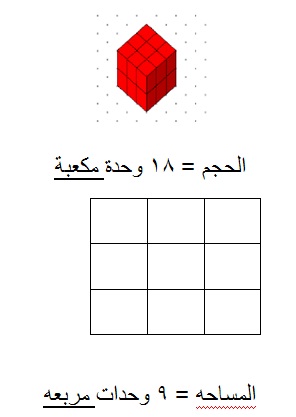 الكسر هو عدد :- 

اكثر من 1 

اكثر من 10 

اقل من 1 

يقرأ هذا الكسر 
3/7 

ثلاثة اسباع او ثلاثه من سبعهمن الاخ مجيد 99من المحاضرة المباشرة الثالثة:
الاطوال:تقاس : بـ سم , م, كم
المساحات تقاس: بـ سم2 , م2 , كم2
الاحجام او الحجوم تقاس: بـ سم3 , م3 , كم3
وهكذا...

# الاشكال: تكون مرسومة (ثنائية الابعاد)
# الاحجام: تكون مرسومة (ثلاثية الابعاد)